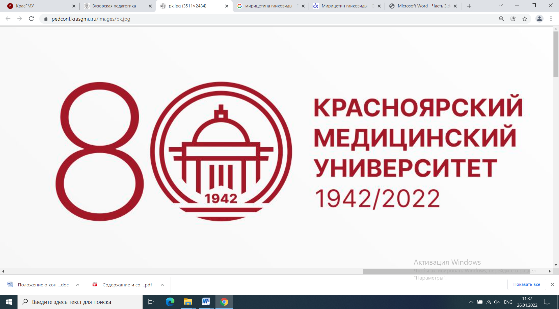 Федеральное государственное бюджетное образовательное учреждение высшего образования «Красноярский государственный медицинский университет имени профессора В.Ф. Войно-Ясенецкого» Министерства здравоохранения Российской ФедерацииКафедра фармации с курсом ПОПОЛОЖЕНИЕо Всероссийском конкурсе микрофотографий растительных объектов, посвященном 80-летию ФГБОУ ВО КрасГМУ им. проф. В.Ф. Войно-Ясенецкого Минздрава РоссииОбщие положенияВсероссийский конкурс микрофотографий растительных объектов посвященный 80-летию ФГБОУ ВО КрасГМУ им. проф. В.Ф. Войно-Ясенецкого Минздрава России (далее – Конкурс) проводится с целью повышения уровня профессиональной подготовки студентов обучающихся по специальности Фармация и создании условий для демонстрации результатов практических навыков и фототворчества.В конкурсе могут принимать участие студенты, обучающиеся по специальности Фармация среднего и высшего профессионального образования.Руководство конкурсом осуществляет оргкомитет, состоящий из преподавателей кафедры фармации с курсом ПО КрасГМУ.Требования к конкурсной работеДля участия в конкурсе необходимо представить оригинальные микрофотографии растительного объекта, выполненные с помощью светового микроскопа.Регистрация участников конкурса осуществляется в Google-форме по ссылке:https://docs.google.com/forms/d/e/1FAIpQLScjB4JOCpOJ_PB-vyyph_GaQAD_3Em2ZBgE4UhijzrlWI8qRw/viewform?pli=1илиQR-коду: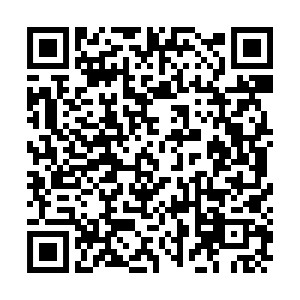 Каждый участник конкурса может отправить на Конкурс не более одной фотоработы по следующим направлениям:1. микрофотография препарата с поверхности;2. микрофотография запасных веществ растительной клетки;3. микрофотография поперечного среза.	При подготовке микропрепарата участники конкурса могут использовать любые доступные методики окраски микропрепаратов и технические возможности приготовления срезов.Конкурсные работы принимаются до 10 апреля 2022 года.Объектом может являться любое растение или лекарственное растительное сырьё.Конкурсная работа должна содержать название изучаемого растения на русском и латинском языках, микрофотографию, а также сопровождаться кратким и понятным описанием с указанием анатомо-диагностических признаков или наблюдаемых тканей. Конкурсные работы в формате .jpeg, .png .tiff или .pdf принимаются в регистрационной форме Google. Название файла должно содержать номер направления (см. п. 2.3), фамилию, инициалы участника, например, 1_ИвановИИ.Оргкомитет конкурса имеет право не допускать до участия в Конкурсе фотоработу, не соответствующую требованиям, указанным в п. 2 настоящего Положения.Подведение итоговПодведение итогов будет осуществлять конкурсная комиссия, состоящая из преподавателей кафедры фармации с курсом ПО КрасГМУ.Критериями оценивания работ являются качество приготовления микропрепарата, уровень выполнения фотографии, корректность (правильность) описания микрофотографии согласно современным ботаническим и фармакогностическим знаниям.Лучшей фотоработой будет признан материал, набравший наибольшее количество баллов в соответствии с критериями оценивания (п.3.2).Результаты конкурса будут представлены 15 апреля 2022 года на сайте КрасГМУ по ссылке:https://krasgmu.ru/index.php?page[common]=dept&id=2403&cat=folder&fid=62335или QR-коду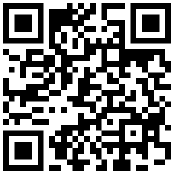 Победители и призеры конкурса награждаются дипломами, остальным участникам конкурса вручаются электронные сертификаты участия.Зав. кафедрой			            			         Е.Е. Савельева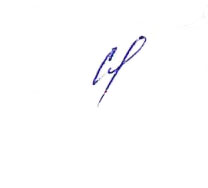 фармации с курсом ПО